La lettre i[i] : ibis, ici, inertie[ɛ̃] : imbuvable, imberbe, incendier, incliné[j] : iode, ion, iota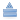 La lettre jEn français, J est une consonne fricative se prononçant [ʒ], comme dans « joue » ou « jardin ».Elle se prononce parfois [d͡ʒ] dans des mots empruntés à l’anglais tels que « jet-ski » ou « jazz ».La lettre kEn règle générale, le k se prononce [k] en françaissauf dans quelques rares mots d'emprunt et dans la transcriptions de certaines langues étrangères :le digramme kh, utilisé pour retranscrire l'arabe, ainsi que le russe et certaines autres langues slaves, se prononce [x] ;le k est muet devant n dans quelques mots empruntés à l'anglais, comme knock out ou know-how.La lettre lL a en français la valeur phonétique [l] : latin